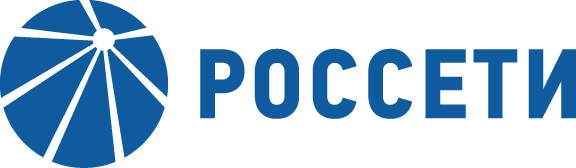 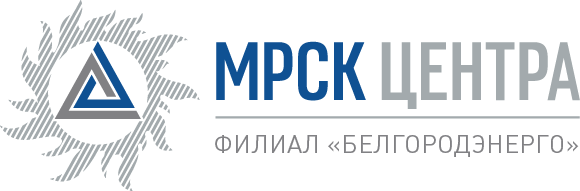 Уведомление №1об изменении условий извещения   Открытого одноэтапного конкурса на право заключения  Договора на поставку комплекса дооборудования диспетчерской навигационной системы для нужд ПАО МРСК Центра (филиал Белгородэнерго),  (опубликовано на официальном сайте Российской Федерации для размещения информации о размещении заказов www.zakupki.gov.ru, на электронной торговой площадке ПАО «Россети» etp.rosseti.ru  № 31806662151 от 28.06.2018 г., а так же на официальном сайте ПАО «МРСК Центра» www.mrsk-1.ru в разделе «Закупки».Организатор запроса предложений ПАО «МРСК Центра», расположенный по адресу: РФ, 308000, г. Белгород,  ул.Преображенская, д. 42, к.715, (контактное лицо: Михайличенко Татьяна Викторовна, контактный телефон (4722) 30-45-69), настоящим вносит изменения в извещение Открытого одноэтапного конкурса на право заключения  Договора на поставку комплекса дооборудования диспетчерской навигационной системы для нужд ПАО МРСК Центра (филиал Белгородэнерго).Внести изменения в извещение и Конкурсную документацию и изложить в следующей редакции:Действительно до: 01.08.2018 г. 12:00Дата рассмотрения предложений и подведения итогов закупки: 03.09.2018г. 12:00пункт 3.6.1.1 конкурсной документации:    « … Заявки на ЭТП могут быть поданы до 12 часов 00 минут 01 августа 2018 года, при этом предложенная Участником в Письме о подаче оферты (подраздел 5.1) цена должна соответствовать цене, указанной Участником на «котировочной доске» ЭТП.….»Примечание:По отношению к исходной редакции извещения и Конкурсной документации Открытого одноэтапного конкурса на право заключения Договора на поставку комплекса дооборудования диспетчерской навигационной системы для нужд ПАО МРСК Центра (филиал Белгородэнерго), внесены следующие изменения:- Изменен крайний срок приема заявокВ части не затронутой настоящим уведомлением, Поставщики руководствуются извещением и Конкурсной документацией Открытого одноэтапного конкурса на право заключения  Договора на поставку комплекса дооборудования диспетчерской навигационной системы для нужд ПАО МРСК Центра (филиал Белгородэнерго), (опубликовано на официальном сайте Российской Федерации для размещения информации о размещении заказов www.zakupki.gov.ru, на электронной торговой площадке ПАО «Россети» etp.rosseti.ru  № 31806662151 от 28.06.2018 г., а так же на официальном сайте ПАО «МРСК Центра» www.mrsk-1.ru в разделе «Закупки»).Председатель конкурсной комиссии – Директор  филиалаПАО «МРСК Центра»-«Белгородэнерго»	         С.Н.Демидов